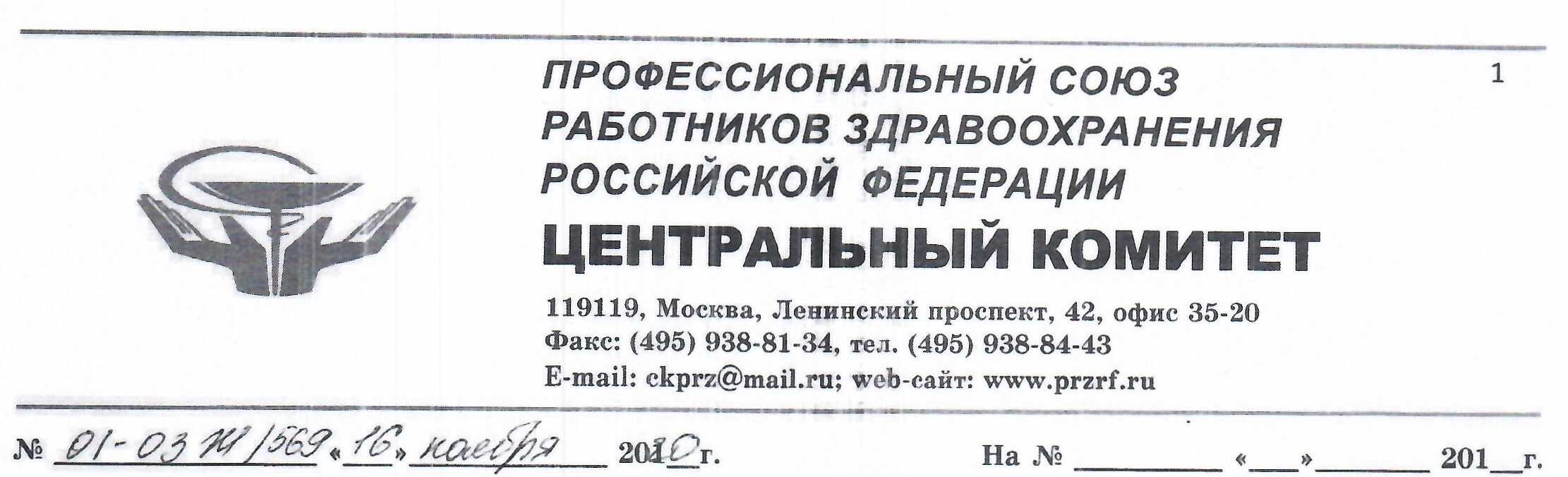 Министерство здравоохранения Российской ФедерацииЦК профсоюза работников здравоохранения РФ рассмотрел проект приказа Минздрава России «Об утверждении Положения об аккредитации специалистов», размещенного для общественного обсуждения, и сообщает следующее.По мнению ЦК Профсоюза, требуют дополнительного рассмотрения пункты 85.1, 85.3 и 85.4, предусматривающие оценку деятельности аккредитуемого специалиста руководителем медицинской организации. Считаем необходимым предусмотреть обязательность пояснения руководителем организации оценки баллов, выставляемых по каждому показателю профессиональной деятельности аккредитуемого, в первую очередь, низких оценок - «неудовлетворительно» и «удовлетворительно», что позволит исключить необъективное мнение руководителей по отношению к специалистам.С учетом имеющихся в настоящее время вопросов в части нормативноправового, организационного и финансового обеспечения непрерывного совершенствования профессиональных навыков и расширения квалификации специалистов, считаем необходимым более четко сформулировать (в п.. 87) порядок отражения в портфолио результатов совершенствования профессиональных навыков в рамках «курсового» повышения квалификации (1 раз в пять лет), наряду с отражением образовательных мероприятий, предлагаемых порталом НМО Минздрава России.Требует дополнительного рассмотрения вопрос о возможности трудоустройства специалистов, повторно не прошедших первичную или первичную специализированную аккредитацию, в период до последующего допуска к аккредитации (11 месяцев), а также не прошедших процедуру аккредитации с учетом результатов апелляции.С целью нормативно-правового урегулирования вопросов участия членов аккредитационных комиссий (подкомиссий) - специалистов практического здравоохранения, участвующих к процедуре аккредитации с отрывом от работы,2считаем необходимым в данном проекте Положения (раздел II) предусмотреть решение следующих вопросов:порядок командирования работников медицинских организаций для их участия в работе аккредитационных комиссий;гарантии сохранения за ними места работы (должности) и среднего заработка по основному месту работы и работы по совместительству;порядок возмещения расходов, связанных со служебной командировкой, установленного действующим трудовым законодательством.Просим рассмотреть наши предложения, направленные на обеспечение трудовых прав и интересов специалистов здравоохранения, в рамках доработки проекта Положения.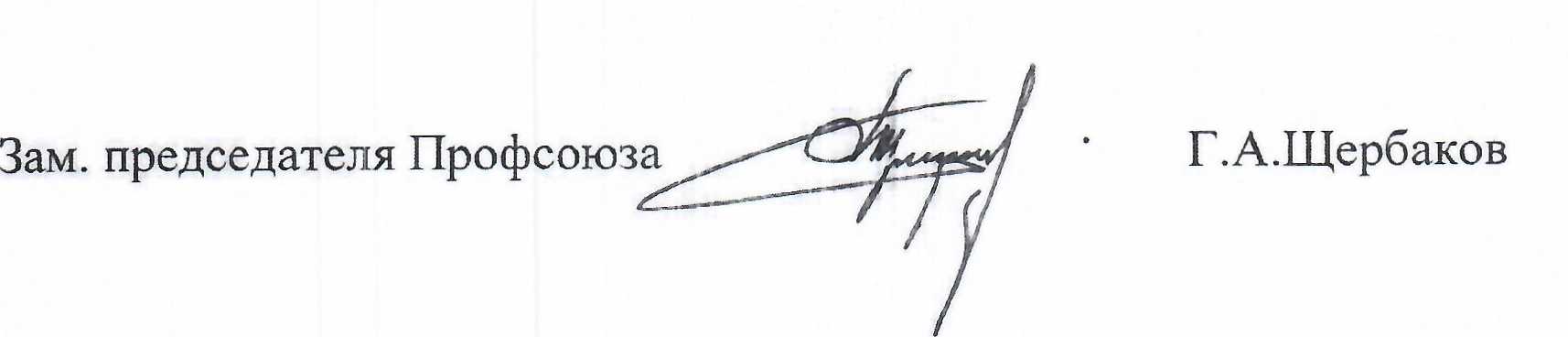 Жаворонков И.И. 8 495 938 81 55